Подведены итоги работы в 2018 году22 февраля 2019 года в зале заседаний районного отдела культуры под председательством главы района Воронова А.П. состоялась очередная 27 сессия Совета народных депутатов Каширского муниципального района. В работе приняли участие руководитель управления ЗАГС Воронежской области Севергина М.А., депутат Воронежской областной Думы Ильин А.А., и.о. прокурора района Чертов А.И., начальник отдела МВД России по Каширскому району Петреченко А.В., советник отдела региональных проектов управления региональной политики Пузиков С.И., Харченко М.П., председатель КСК района, главы сельских поселений, руководители предприятий и организаций, представители общественности и жители района.					На сессии районного Совета глава администрации района Пономарев А.И. отчитался перед депутатами и общественностью об итогах социально-экономического развития района в 2018 году и поделился планами на этот год. Депутаты приняли к сведению отчет Пономарева А.И. о результатах деятельности главы администрации и деятельности администрации района за 2018 год и признали работу удовлетворительной. 			Глава района Воронов А.П. представил депутатам отчет о результатах своей деятельности, в том числе о решении вопросов, поставленных Советом народных депутатов Каширского муниципального района. Отчет главы района депутаты приняли к сведению и признали работу за 2018 год удовлетворительной.							На состоявшейся отчетной сессии депутаты также приняли к сведению информацию начальника отдела МВД России по Каширскому району Петреченко А.В. об итогах оперативно-служебной деятельности отдела за 12 месяцев 2018 горда и информацию председателя Контрольно-счетной комиссии района Харченко М.П. о результатах деятельности комиссии за 2018 год. Кроме того, депутаты утвердили решение, которым дополнили перечень памятных дат Каширского муниципального района, прописав 1770 год - годом основания села Боево Каширского района Воронежской области.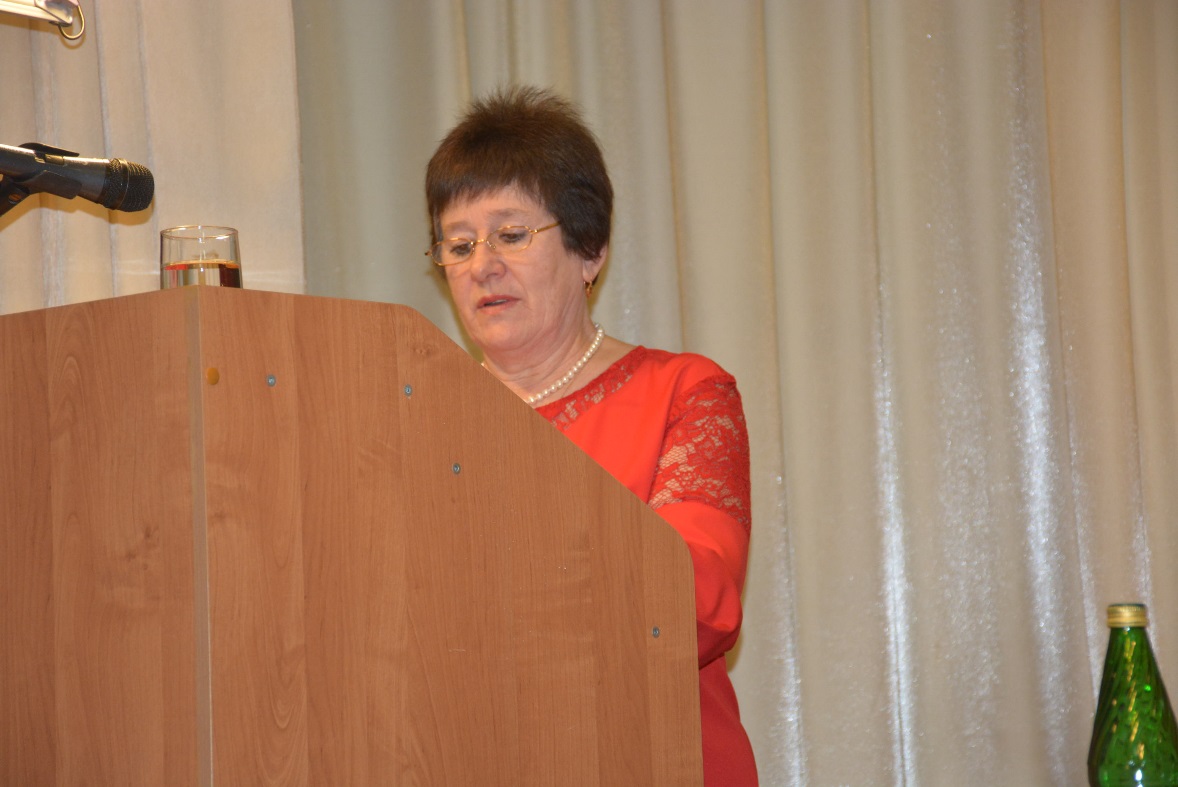 